NÁRODNÁ RADA SLOVENSKEJ REPUBLIKYVI. volebné obdobieČíslo: CRD-1048/2012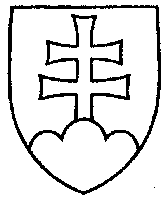 135UZNESENIENÁRODNEJ RADY SLOVENSKEJ REPUBLIKYz 26. júla 2012k návrhu poslancov Národnej rady Slovenskej republiky Pavla Pašku, Jany Laššákovej, Pavla Hrušovského, Jozefa Viskupiča, Lászlóa Solymosa, Ľudovíta Kaníka a Juraja Miškova na vydanie ústavného zákona, ktorým sa mení Ústava Slovenskej republiky č. 460/1992 Zb. v znení neskorších predpisov (tlač 64)	Národná rada Slovenskej republiky	po prerokovaní uvedeného návrhu ústavného zákona v druhom a treťom čítaní	s c h v a ľ u j enávrh poslancov Národnej rady Slovenskej republiky Pavla Pašku, Jany Laššákovej, Pavla Hrušovského, Jozefa Viskupiča, Lászlóa Solymosa, Ľudovíta Kaníka a Juraja Miškova na vydanie ústavného zákona, ktorým sa mení Ústava Slovenskej republiky č. 460/1992 Zb. v znení neskorších predpisov, v predloženom znení.      Pavol  P a š k a   v. r.     predsedaNárodnej rady Slovenskej republikyOverovatelia:Milan  H a l ú z   v. r.Viliam  N o v o t n ý   v. r.